张楠姓名张楠性别女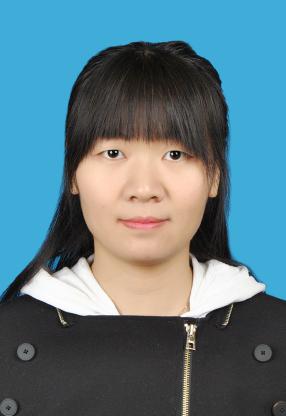 学历博士研究生学位博士院系城市建设与交通学院城市建设与交通学院专业技术职务及专家称谓讲师邮箱814018076@qq.com814018076@qq.com814018076@qq.com814018076@qq.com主要研究领域及方向路基路面材料路基路面材料路基路面材料路基路面材料个人简历2018/9-至今，合肥学院，城市建设与交通学院，讲师2014/9-2018/6，长安大学，材料学院,道路材料工程专业，博士研究生2011/9-2014/7，长安大学，材料学院,材料学专业，硕士研究生2007/9-2011/7，华北水利水电学院，土木工程学院,无机非金属材料工程专业，学士2018/9-至今，合肥学院，城市建设与交通学院，讲师2014/9-2018/6，长安大学，材料学院,道路材料工程专业，博士研究生2011/9-2014/7，长安大学，材料学院,材料学专业，硕士研究生2007/9-2011/7，华北水利水电学院，土木工程学院,无机非金属材料工程专业，学士2018/9-至今，合肥学院，城市建设与交通学院，讲师2014/9-2018/6，长安大学，材料学院,道路材料工程专业，博士研究生2011/9-2014/7，长安大学，材料学院,材料学专业，硕士研究生2007/9-2011/7，华北水利水电学院，土木工程学院,无机非金属材料工程专业，学士2018/9-至今，合肥学院，城市建设与交通学院，讲师2014/9-2018/6，长安大学，材料学院,道路材料工程专业，博士研究生2011/9-2014/7，长安大学，材料学院,材料学专业，硕士研究生2007/9-2011/7，华北水利水电学院，土木工程学院,无机非金属材料工程专业，学士近五年主要科研项目教育部博士点基金项目，基于热传导的纤维沥青路面融雪化冰机理研究，2014-2015，项目参与人合肥学院重大项目，复合相变调温沥青路面材料作用机理及性能研究，2019-2020,8万元，项目负责人教育部博士点基金项目，基于热传导的纤维沥青路面融雪化冰机理研究，2014-2015，项目参与人合肥学院重大项目，复合相变调温沥青路面材料作用机理及性能研究，2019-2020,8万元，项目负责人教育部博士点基金项目，基于热传导的纤维沥青路面融雪化冰机理研究，2014-2015，项目参与人合肥学院重大项目，复合相变调温沥青路面材料作用机理及性能研究，2019-2020,8万元，项目负责人教育部博士点基金项目，基于热传导的纤维沥青路面融雪化冰机理研究，2014-2015，项目参与人合肥学院重大项目，复合相变调温沥青路面材料作用机理及性能研究，2019-2020,8万元，项目负责人主要成果（论文、著作、专利等）（1）Nan Zhang,Nan-Xiang Zheng,Zhuo-Hong Cong，Infuluencing factors on bonding layer performance effect between the ultra-thin surface, Fuctional Pavement Design,CEW 2016,PP :829-835（2）张楠,郑南翔高志敏.中空聚酯纤维沥青胶浆特性及增韧机理研究[J].硅酸盐通报,2018,37(02) . PP:553-560. （3）张楠，郑南翔，高志敏.中空聚酯纤维沥青混合料的热阻及路用性能研究[J].公路交通科技,2018,35(10). PP19-25.（1）Nan Zhang,Nan-Xiang Zheng,Zhuo-Hong Cong，Infuluencing factors on bonding layer performance effect between the ultra-thin surface, Fuctional Pavement Design,CEW 2016,PP :829-835（2）张楠,郑南翔高志敏.中空聚酯纤维沥青胶浆特性及增韧机理研究[J].硅酸盐通报,2018,37(02) . PP:553-560. （3）张楠，郑南翔，高志敏.中空聚酯纤维沥青混合料的热阻及路用性能研究[J].公路交通科技,2018,35(10). PP19-25.（1）Nan Zhang,Nan-Xiang Zheng,Zhuo-Hong Cong，Infuluencing factors on bonding layer performance effect between the ultra-thin surface, Fuctional Pavement Design,CEW 2016,PP :829-835（2）张楠,郑南翔高志敏.中空聚酯纤维沥青胶浆特性及增韧机理研究[J].硅酸盐通报,2018,37(02) . PP:553-560. （3）张楠，郑南翔，高志敏.中空聚酯纤维沥青混合料的热阻及路用性能研究[J].公路交通科技,2018,35(10). PP19-25.（1）Nan Zhang,Nan-Xiang Zheng,Zhuo-Hong Cong，Infuluencing factors on bonding layer performance effect between the ultra-thin surface, Fuctional Pavement Design,CEW 2016,PP :829-835（2）张楠,郑南翔高志敏.中空聚酯纤维沥青胶浆特性及增韧机理研究[J].硅酸盐通报,2018,37(02) . PP:553-560. （3）张楠，郑南翔，高志敏.中空聚酯纤维沥青混合料的热阻及路用性能研究[J].公路交通科技,2018,35(10). PP19-25.获奖情况